Дидактическая игра по патриотическому воспитанию «Защитники нашего Отечества»Возрастная направленность: для детей 5-7 лет.Цели: закреплять знания детей о разных родах войск Российской армии; закреплять знания об особенностях военной службы и необходимых условиях для ее успешного прохождения; воспитывать чувство гордости за наших защитников Отечества.Задачи: развивать речь воспитанников, мышление, внимательность, усидчивость, настойчивость в выполнении поставленной задачи, мелкую моторику рук, умение составлять картинку, соответствующую образцу.        Активизация словаря: ратник, богатырь, доспехи, кольчуга, шлем, ножны, палица, копье, щит, меч; Великая Отечественная война, партизаны, оборона, народный, священный ,памятный, Вечный огонь, ветеран, труженик  тыла, защитник, доблесть, честь, мужество, герой, храбрость отвага, награда, орден, медаль, армия, боец, солдат, генерал, защита, военная техника, сила, мощь, слава, враг.Оборудование: 12 карт формата А4. На картах изображение солдат различных родов войск  (летчик, артиллерист,  десантник,  моряк, подводник, танкист, пограничник), а также ветераны Великой Отечественной войны,  военная техника, амуниция и снаряжение.Второй экземпляр карточек разрезан на пазлы различной геометрической формы.Игровая задача: собрать картинки из пазл.Ход занятия:       В игре могут принимать участие от 1 до 12 детей. Подгруппа детей садится за столы. Ведущий (воспитатель или ребенок) раздает участникам игры  карточки, пазлы перемешиваются между собой. Задача детей – собрать пазлы так, чтобы полученные картинки соответствовали представителям тех или иных родов войск, образцу карточки, аргументировать свой ответ.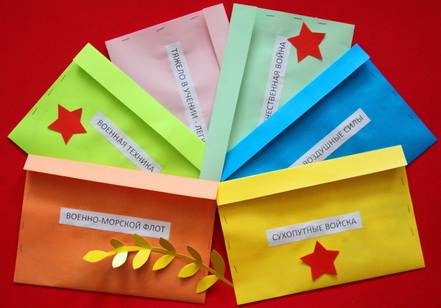 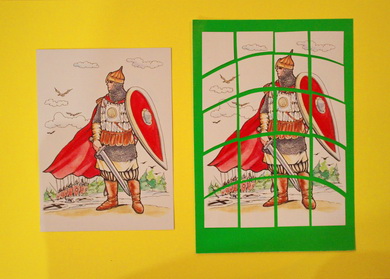 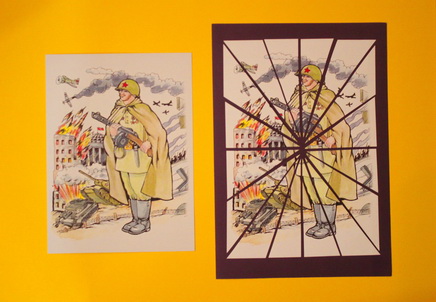 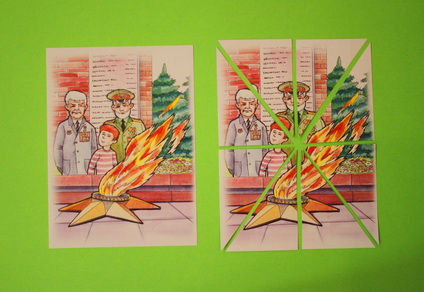 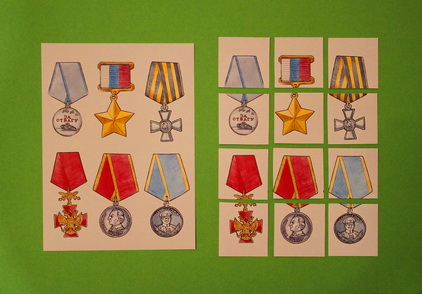 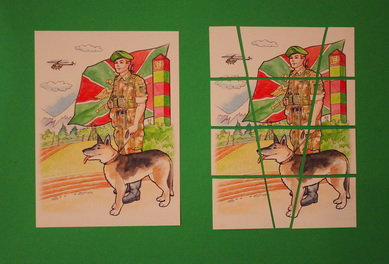 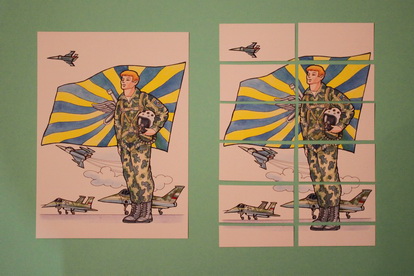 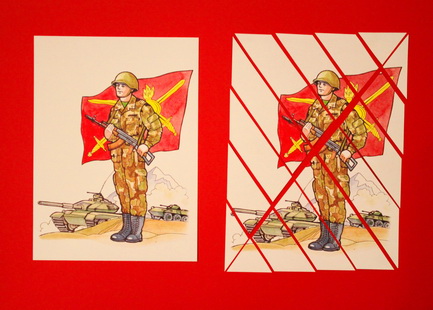 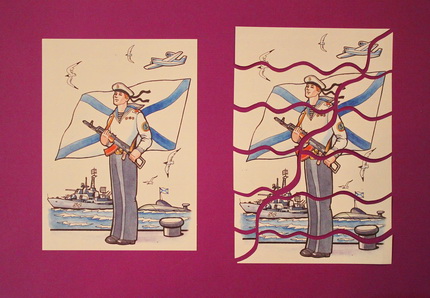 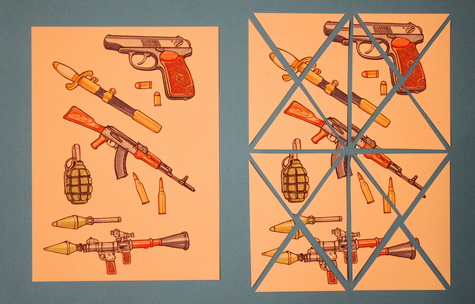 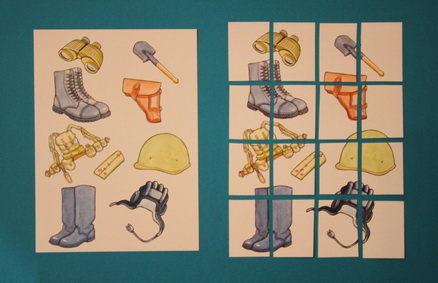 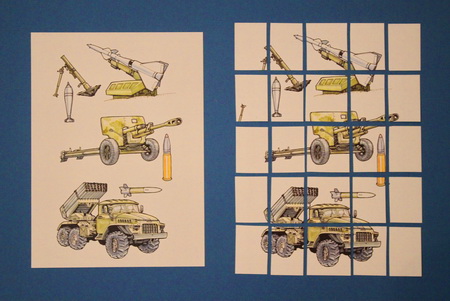 